МУНИЦИПАЛЬНОЕ БЮДЖЕТНОЕ УЧРЕЖДЕНИЕДОПОЛНИТЕЛЬНОГО ОБРАЗОВАНИЯДОМ ДЕТСКОГО ТВОРЧЕСТВАЗАИНСКОГО МУНИЦИПАЛЬНОГО РАЙОНА РЕСПУБЛИКИ ТАТАРСТАНфестиваль бардовской песни«Звезды становятся ближе»Я хочу, чтоб гитара звучала, 
 Душу трогая каждой струной,Словно жизнь без конца и начала, 
 И ничто не случится со мной.
У судьбы переменчивый ветер: 
 То волна, то блестящая гладь. 
 Верю - сделать могу всё на свете, 
  Только лишь не могу не играть
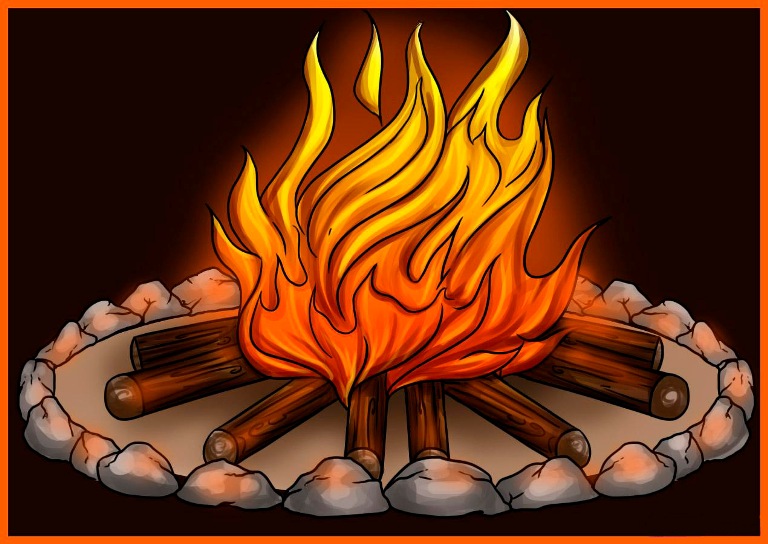 Сценарий составила ПДО Иноятова Ф.Ш.На сцене стоят участники фестиваля бардовской песниВедущий: Добрый день, дорогие гости и участники фестиваля бардовской песни«Звезды становятся ближе»Вновь сегодня здесь мы повстречалисьТе, кто любит песни, звон гитарКто любимым песни посвящаетИ стихи слагает по ночамСколько песен прожито и спетоСколько перелистано страницИ сегодня здесь на этой сценеМы с тобой споем еще на бис (все вместе)Звучит песня «Алые паруса»Ведущий: В исполнении воспитанников Дома детского творчества  для вас прозвучал  гимн всех туристических слетов, фестивалей и походов «Алые паруса»!Ведущий: Концерт бардовской песни – это  искренний разговор по душам со слушателем и мы желаем вам хорошего настроя, яркого исполнения и чистого звучания ваших гитар! «Однажды мир прогнется под нас»  (ансамбль «Виктория»)Ведущий:  Слово Бард  произошло от английского и ирландского bard,  так называли народных певцов, и в музыкальной культуре Древней Руси –это тоже слагатели былин - баяны, певцы-дружинники. В своих песнях они несли людям правду жизни, песни их были сердечно красивы, правдивы и чисты. Люди их очень любили, и завидев их, бросали все дела и внимательно вслушивались в то, о чем они пели.«Баллада о трех сыновьях»«Двери Тамерлана» Ведущий: Почему  люди  разных народов и профессий пишут песни? Что заставляет их это делать? В своих стихах-песнях автор пишет о том, что его волнует, о своём видении мира. Размышляет о добре и зле, о смысле жизни, о человеческих чувствах.Ведущий: Чтобы написать хорошую бардовскую песню необходимо обладать гармоничной, доброй, светлой и безграничной душой.Ведущий: Булат Окуджава… Его песни были адресованы каждому в отдельности. Шла беседа, длился разговор, переходя из песни в песню. В исполнении ансамбля «Виктория» для вас звучит песня Булата Окуджавы «Виноградная косточка»Ведущий:  У поэта соперника нету
                   Ни на улице и ни в судьбе.
                   И когда он кричит всему свету,
                   Это он не о вас - о себе.
                   Руки тонкие к небу возносит,
                   Жизнь и силы по капле губя.
                   Догорает, прощения просит...
                   Это он не за вас - за себя.«Молитва Франсуа Вийона»  (Булат Окуджава)Ведущий: Как и людей, у самодеятельных песен часто бывают удивительные судьбы. Скажем, написал человек стихи, опубликовал их, и как бы расстался с ними. И теперь эти стихи принадлежат не только ему, но и всем окружающим. Кто- то другой прочитал это стихотворение, откуда то пришла музыкальная трактовка и родилась песня. Она также уходит от автора т начинает жить самостоятельно.Ведущий:             Я хочу, чтоб гитара звучала, 
                               Душу трогая каждой струной,Словно жизнь без конца и начала, 
 	 И ничто не случится со мной.
 	 У судьбы переменчивый ветер: 
 	 То волна, то блестящая гладь. 
 	 Верю - сделать могу всё на свете, 
          Только лишь не могу не игратьВедущий: Есть на свете слово – короткое и жестокое, за ним стоят страх, слезы, боль и смерть. Это слово – война. И какая бы она ни была, она всегда бесчеловечна, жестока, бессмысленна. Для настоящих бардов - поэтов осмыслить годы войны в песнях – это долг перед собой и другими людьми. Военная тема в песнях бардов всегда звучит с необыкновенной силой.«Он не вернулся из боя» «Баксанская» Ведущий: Солдатская песня бок о бок идет с песней бардовской. Авторы стихов и песен – не профессиональные поэты. Они с автоматами в руках воюют, а в перерывах между боями им является муза. Послушайте песню, ставшую неофициальным гимном Российских десантников - «Синева».«Синева» Ведущий: Песня — лучший способ общения с людьми. Где бы ни звучали авторские песни, язык музыки понимают везде без переводчика. Это и праздник, и серьезный разговор, и немножко театральное представление.Ведущий: "Красивые и мудрые, как боги, и грустные, как жители Земли".Испокон веков барды, поэты и художники славили Женщину, чье имя – Мать, чье имя – Любовь, чье предначертание – дарить Жизнь, Отраду, Мечту! «Ваше величество женщина» (Булат Окуджава)Ведущий.  Очень много песен написано бардами про осень. Видимо это время года, как никакое другое, поднимает человека над житейской суетой, возвышает, окрыляет и направляет на творческое самовыражение. «Осенний листок»Ведущий. Барды стали объединяться в коллективы, так появились группы Виктора Цоя «Кино», Андрея Макаревича «Машина времени», Юрия Шевчука «ДДТ».  Все они интересны- своей неподражаемостью. Но, а мы с удовольствием поем их песни. «Красно-желтые дни»  «Это все» Ведущий: Авторская песня рождает живой отклик в сердцах слушателей, согревает теплом, вселяет веру в себя. Поприветствуем …Ведущий.  Всесоюзную популярность в конце 1980-х годов получила песня Александра Розенбаума «Вальс-бостон». Сегодня она по-прежнему популярна .«Вальс –Бостон»Ведущий: Как найти себя в жизни. Как стать личностью. Каждый из нас решает сам, а барды помогают нам своими песнями-размышлениями. «Полем»Ведущий: Юрий Визбор  - поющий бард, один из основоположников жанра авторской, туристической песни.  Песня «Перевал» любима многими, эта песня о любви, о дружбе, о жизни. О том, что не надо говорить лишних слов... Можно просто помолчать... «Перевал» Ведущий: Песня «Ночная дорога» написанная Виктором Берковским,   Сергеем Никитиным и Юрием Визбор- эта песня о дороге жизни, по которой надо пройти достойно. Наша судьба, как дорога в ночи – встречи и прощания, случайные знакомства и верные друзья. Послушайте в исполнении солистки ансамбля «Виктория» Федоровой Серафимы песню «Ночная дорога» Ведущий: Когда барды берут в руки гитару – инструмент, так сказать походный и начинают распевать свои сочинения под ее аккомпанемент - вот тогда - то и рождаются порой настоящие песенные шедевры, которые не оставляют слушателей равнодушнымиВедущий:Наступает момент в жизни, когда поэтические строчки начинают звучать внутри нас. Душа словно просыпается и поет. Тогда рождаются песни,  отражающие внутренний мир человека и рассказывающие обо всех самых светлых моментах в жизни. «Мечта, Вера, Надежда»Ведущий:Да, бывают времена, когда люди радуются прекрасному и видят его и в ночном закате, и на рассвете, и даже успевают загадать желание падающей звезде.«Разговор со звездой» Ведущий: В авторской песне не нужно устраивать соревнование кто кого перекричит, в ансамблях авторской песни музыканты слушают друг друга, также как и ребята Ведущий:  Дороги – всегда это чьи-то прощания
                    И чья-то тревога и грусть,
                   И данные в спешке родным обещания:
                   «Вы ждите, я скоро вернусь» «Шепот ветра не дает уснуть» Ведущий:  Задумался о чем-то музыкант,
                   Перебирая струны не спеша.
                   Наверно, правду люди говорят,
                   Что у гитары тоже есть душа.

                   Она с тобою вместе, в унисон,
                  То весело смеётся, то грустит,
                  Когда ты молод, счастлив и влюблён,
                  С  тобой гитара нежно говорит
Наша концертная программа подходит к концу. Мы рады были приветствовать всех участников и гостей фестиваля бардовской песни «Звезды становятся ближе». «Прощальная» ----------------------------------------------------------------------------------------------------------------Ведущий: Дорогие гости нашего фестиваля, мы приглашаем на сцену, желающих поделиться своим мастерством исполнения песен под гитару. Время свободного микрофона.Ведущий:Гитары звуки у костра, 
В них столько света и добра! 
Как самый сокровенный друг 
Ее напевный, нежный звук.

Он с нашей говорит душой
И возвращает ей покой. 
И песня льется, как нектар, 
Как долгожданный лучший дар.

И отступает суета, 
И в сердце просится мечта. 
И хочется весь мир любить
И за любовь благодарить.«Как здорово, что все мы здесь сегодня собрались»Алые парусаАвтор слов Владимир Ланцберг|C                   | AmУ синего моря, где бушуют бураны|Dm                | GЖила там девчонка с именем странным  |C           |AmИ часто бывало она на просторе   | Dm              |GВ мечтах уплывала за синее море  |C   |Am    |C    | Am Алые паруса, алые паруса   |Dm   |G	  | C Алые паруса, паруса|C                    |Am А там за морями, за дальней чертою   | Dm                  |GЖил парень отважный с открытой душою  |C                 |AmМечтал он о море, о подвигах славных   |Dm               |GМечтал о походах в дальние страны|C   |Am    |C    | Am Алые паруса, алые паруса   |Dm   |G	  | C Алые паруса, паруса|C                  |AmИ вечером поздним, когда все уснули  | Dm            | GНа небе зажглись миллионы огней   | C             | AmНа свете свершилось великое чудо     |Dm               | GТот парень приехал к девчонке своейОднажды мир прогнется под нас Гр/«Машина времени»     Вступление:  Dm- 4 раза                                                                                          |Dm          C   	     |	В    Gm|Вот море молодых колышат супербасы     | A			 | Dm |Мне триста лет. Я выполз из тьмы|Dm	         C	   	 |В       GmОни торчат под рэйв  чем-то пудрят носы A	         |DmОни не такие как мы|Gm                         |GmИ я не горю желаньем лезть в чужой монастырь    |Gm			    | AЯ видел эту жизнь без прикрас	    |Dm        C           |Gm       В     ПРИПЕВ:   Не стоит прогибаться под изменчивый мир           |Gm         A	        |Dm           Пусть лучше он прогнется под нас             |В                    |Dm    Dm-                                    Однажды он прогнется под нас.|Dm                 C   	   	 | В         GmОдин мой друг, он стоит двух, он ждать не привык.   | A			          | Dm  |  И каждый день – последний из дней    |Dm            C   	   | В        Gm |Он пробовал на прочность этот мир каждый миг.      |A	           | Dm Мир оказался прочней |Gm 			Ну что же, спи спокойно, позабытый кумир.                        | A | Ты брал свои вершины не раз_________________________________________________________________________________|Dm              C        |В      GmДругой держался русла и теченье ловил.         | A	              |Dm  |Подальше от  крутых  берегов.  |Dm	         C	          |В        Gm         Он был как все, и плыл как все,  и вот он приплыл –   | A	                   | DmНи дома,  ни друзей,    ни врагов| Gm 								             | AИ жизнь его похожа на фруктовый кефир, видал я и такое не раз         |Dm        C           |Gm       В     ПРИПЕВ:   Не стоит прогибаться под изменчивый мир           |Gm         A	        |Dm           Пусть лучше он прогнется под нас             |В                    |Dm    Dm                               Однажды он прогнется под нас. Проигрыш |Dm C| В Gm |A|Dm| -2 разаGm            Пусть старая джинса давно протерта до дыр.       				     A	                      Пусть хрипит раздолбанный бас.      		|Dm       C           |Gm       В     Не стоит прогибаться под изменчивый мир          |Gm            A	     |Dm      Пусть лучше он прогнется под нас       |В                   | Dm                                   Однажды он прогнется под нас.			Баллада о трех сыновьяхвст. |Em |C |Am| D| 2р  |Em        | Am        | D      |EmВ краю средь гор и цветущих долин |Em   | Am       | D     | EmТекла река, исчезая вдали.  |C       | D    |Hm     | CПрекрасней не было страны,        Am         D          Em C Am D Em C Am DГде рождались баллады и сны. | Em      | Am          |D          | EmВ дорогу звал глас таинственных гор.    | Em   | Am      |D        | EmТри сына там покидали свой дом.  |C        |D     | Hm       | CОдин был горд, другой - упрям,    |Am          |D          |EmА третий был сердцем смирен. | Em   |Am         | D      |EmСлова Отца были грусти полны:      |Em   |Am       |D         |Em"В любви моей вы росли, как цветы.    | C        |D        |Hm    | CЧто ждет вас там, в чужих краях.      |Am         |D      |EmДа хранит вас молитва моя".Припев:   | C|D       |Em         |C |D    | EmИ звучало в ответ эхо горных вершин     | C| D    |Hm         |C"Сохраните богатство души   |Am          |D       |Em|C|Am| D| Em| C| Am| D|И любви нескончаемый свет".  |Em    | Am       |D       | EmПрошли года, затерявшись вдали.    | Em       |Am       | D        |EmВ краю средь гор и цветущих долин     |C      |D    |Hm    | CВстречал отец своих детей         |Am        |D        | EmПосле долгих разлук и скорбей.   |Em     | Am        |D       |EmИ первый сын возвратился домой:     |Em     |Am          | D       | Em"Гордись, отец, - я великий герой.    |C      | D         |Hm   | CВся власть моя, и в этом суть     |Am        | D           | EmНа крови я построил свой путь".     |Em    |Am      |D    | EmВторой принес золотые дары:     |Em   |Am       |D        | Em"Смотри, отец, я могу все миры   |C       | D       |Hm     | CКупить, продать и слезы всех       |Am        |D         | EmПревратить в серебро и успех. Припев:    | C | D     |Em   |C  |D        |EmИ звучало в ответ эхо горных вершин      |C |D    |Hm       | C"Разменяли богатство души      |Am     | D         | Em| C| Am| D| Em| C| Am| D|Ради славы и блеска монет".  | Em     | Am      | D       |EmА третий сын на коленях стоял:     |Em   | Am      | D        | Em"Прости, отец, я великим не стал.     |C    | D      | Hm     | CСмиренным был, врагов прощал"   | Am       | D         | EmИ отец с теплотой отвечал:   |Em  | Am     |D       |Em"Душа твоя и добра и чиста.     |Em    |Am        | D        | EmИ пусть богат ты и знатен не стал,   |C     |D      |Hm   | CНо ты хранил любовь мою.   | Am           |D     | EmЯ тебе свой престол отдаю!   | C    | D    | Hm  | CНо ты хранил любовь мою.    |Am            |D      | EmЯ тебе свой престол отдаю!|C| D| Em| C| D| Em||C| D| Hm| C||Am| D| Em|Припев:     | C| D      |Em       |C | D     |EmИ звучало в ответ эхо горных вершин        | C | D     | Hm      | CКроткий сердцем и духом смирен       | Am       | D           |Em CAm D Em C Am D Em C Am D C Hm EmВерный сын унаследовал тронДвери ТамерланаAm    G        Dm        F      G   AmПо лазоревой степи ходит месяц молодой              G        Dm 		    F    G     CС белой гривой до копыт, с позолоченной уздой.                  G    Am              FМонистовый звон монгольских стремян -C          G    Dm        GВетрами рожден и ливнями прян. Am    G           Dm           F     G   AmИз кувшина через край льется в небо молоко;                G        Dm            F    G   CСпи, мой милый, засыпай, завтра ехать далеко.C           G    Am         FРассвета искал - ушел невредим,C         G  Dm         GМеня целовал не ты ли один? Am    G        Dm        F     G    AmКак у двери Тамерлановой выросла трава;      G        Dm           F     G   CЯ ли не твоя стрела, я ль тебе не тетива?               G   Am            FТы - сердце огня, ты - песня знамен,C           G   Dm         GПокинешь меня, степями пленен.D          A    Hm            GКибитками лун - в дорожный туман,D         A     Em         AНебесный табун, тяжелый колчанD         A   Hm        GЧужая стрела, луна - пополам,D           A     Em        AПолынь да зола - тебе, Тамерлан. Hm           A       Em                G A Hm  Тревожить ковыль - тебе - в других берега--ах,            A      Em                 G A  D    И золотом стыть - тебе - в высокий курга-ааанD            A    Hm        GА мне - вышивать оливковый лен,D          A    Em         AСлезами ронять монистовый звон;D         A     Hm        GОбручью костра навеки верна -D         A      Em        AТебе не сестра, тебе не жена.Hm A Em G A  (2р) //  D A Hm G D A Em A (2р)A|------2--------5--4--2--------E|-2------2-0--------------0----Мельница - Травушка(перепелка)|Em D|  Em Травушка расскажет мне о том, что случится,|G           C|      AmПропоет мне песню ночную...EmЛяжет мне рассветною росой на ресницы,|G           C|      AmРасплетет мне косу тугую.  Em        G           C			     AmСолнце взойдет в огне, позовет в дорогу далече,Em        G          C			         Am      |Em D|   Но не подняться мне, не лететь к нему да навстречуEmСколько раз я видела пожар-пепелище,|G           C|        AmСколько я ночей сна не знала.Сколько мое сердце ошибалось, но все ищет -Да судьбы своей не узнало.  Em          G       C			       AmПоздно ли, рано ли отыскать тропинку другую,   Em        G         C			     AmЧтоб из чужой земли возвратиться в землю родную.  EmЗабери меня с собою ты, перепелка,|G       C|      AmУведи в чащу глухую.Стану серой птичкой незаметной - да и только,Растоплю тоску ледяную.    Em        G           C			     AmСолнце взойдет в огне, позовет в дорогу далече,Em        G          C			         Am      |Em D|   Но не подняться мне, не лететь к нему да навстречуВиноградная косточка  Б.Окуджава |Am                                 | DmВиноградную косточку в теплую землю зарою,    |G7                           | C  EИ лозу поцелую, и спелые гроздья сорву,     |Am                                  | DmИ друзей созову, на любовь свое сердце настрою...  | E7                               | Am    А иначе, зачем на земле этой вечной живу?        |С                               | Dm    Собирайтесь-ка, гости мои, на мое угощенье,        | G7                                   |C   E			  C   E    Говорите мне прямо в лицо, кем пред вами слыву,           |Am                                | Dm	     Царь небесный пошлет мне прощение за прегрешенья...       | E7                              | Am    А иначе, зачем на земле этой вечной живу?|Am                                          | DmВ темно-красном своем будет петь для меня моя Дали,       | G7                            | C  EВ черно-белом своем преклоню перед нею главу,     |Am                             |DmИ заслушаюсь я, и умру от любви и печали...    |E7                              | Am     А иначе, зачем на земле этой вечной живу?       | С                                |Dm    И когда заклубится закат, по углам залетая,          |G7                                | C   E              Пусть опять и опять предо мной проплывут наяву          | Am                             | Dm    Белый буйвол, и синий орел, и форель золотая...       |E7                               | Am           А иначе, зачем на земле этой вечной живу?С,Am  5 4 3 2 3 4  1 3 4 2 3 4            G7  6 4 3 2 3 4  1 3 4 2 3 4           Dm  4 3 2 1 2 3  1 2 3 1 2 3C,Е   5 4 3 2 3 4  6 4 3 2 3 4Молитва Франсуа Вийона 	Б.ОкуджаваAm                        E7          |Dm         E7|    AmПока земля еще вертится, пока еще ярок свет,C                                G7              G7              CГосподи, дай же ты каждому, чего у него нет:A7                  Dm        H7                       E7 Умному дай голову, трусливому дай коня,     Am                       Dm   | H7         E7      |  AmДай счастливому денег и не забудь про меня.Am                        E7           |Dm            E7  |  AmПока земля еще вертится, - Господи, твоя власть! –  C                             G7               G7                     C Дай рвущемуся к власти  навластвоваться  всласть.A7                          Dm        H7                      E7 Дай передышку щедрому хоть до исхода дня,Am                       Dm   | H7     E7          | Am Каину дай раскаянья  не забудь про меня. Am                        E7          | Dm          E7       |  AmЯ знаю - ты все умеешь, я верую в мудрость твою.  C                             G7                G7                   CКак верит солдат убитый, что он проживает в раю.A7                           Dm    H7                   E7 Как верит каждое ухо тихим речам твоим.Am                       Dm   | H7           E7       |  AmКак веруем и мы сами, не ведая, что творим.Am                   E7       |  Dm      E7   | AmГосподи, мой боже, Зеленоглазый мой!  C                             G7         G7                       CПока земля еще вертится и это ей странно самой.A7                   Dm    H7           E7 Пока еще хватает времени и огня,Am                          Dm        | H7      E7        |  AmДай же ты всем понемногу и не забудь про меня.      Только он не вернулся из боя Владимир ВысоцкийAm                        E7
Почему все не так? Вроде все как всегда:
       E7   		 Am
То же небо - опять голубое,
        Dm                  Am
Тот же лес, тот же воздух и та же вода,
       B7  E7            Gm  A7
Только он не вернулся из боя.        Dm                  Am
Тот же лес, тот же воздух и та же вода,
       B7  E7            Am
Только он не вернулся из боя.2 вариант

Am                        E7
Почему все не так? Вроде все как всегда:
       E7   		  Am
То же небо - опять голубое,
        Dm                  Am
Тот же лес, тот же воздух и та же вода,
       E7                 Am  
Только он не вернулся из боя.E7    Am                      E7    
Мне теперь не понять, кто же прав был из нас
        E7   		    AmВ наших спорах без сна и покоя.
        Dm               AmМне не стало хватать его только сейчас,
       E7                 Am   Когда он не вернулся из боя.

E7    Am                   E7  Он молчал невпопад и не в такт подпевал,
      E7   		    AmОн всегда говорил про другое,
       Dm                     AmОн мне спать не давал, он с восходом вставал,
     E7                 Am  А вчера не вернулся из боя.E7      Am                      E7  То, что пусто теперь, - не про то разговор,
         E7   		     AmВдруг заметил я - нас было двое.     Dm                  AmДля меня будто ветром задуло костер,
      E7                 Am  Когда он не вернулся из боя.

E7     Am                 E7  Нынче вырвалась, будто из плена, весна,
    E7   		    AmПо ошибке окликнул его я:
          Dm                    Am- Друг, оставь покурить! - А в ответ - тишина:
    E7                   Am  Он вчера не вернулся из боя.

E7    Am                E7  Наши мертвые нас не оставят в беде,
     E7   		    AmНаши павшие - как часовые.
     Dm            AmОтражается небо в лесу, как в воде,
     E7             Am  И деревья стоят голубые.

E7    Am                   E7  Нам и места в землянке хватало вполне,
       E7   		 AmНам и время текло для обоих.
      Dm                   AmВсе теперь одному. Только кажется мне,
    E7               Am  A7Это я не вернулся из боя.Баксанскаямуз Б.Тереньева;  сл.А.Грязнова, А.Немчинова, Г.Сулаквелидзе, Б.Грачева|Hm                   | EmГде снега тропинки заметают, |F#7               | Hm  Где лавины грозные шумят,|Hm                    |EmЭту песнь сложил и распевает|F#7                 |HmАльпинистов боевой отряд.|D                       |EmНам в боях родными стали горы, |A7                 | D F#7Не страшны бураны и пурга, |Hm                       | EmДан приказ, - недолги были сборы |F#7                   |Hm На разведку в логово врага         |Hm              | EmПрипев: Помнишь, товарищ, белые снега,         | A7                   | D      F#7|        Стройный лес Баксана, блиндажи врага,         |Hm                |G        C#|        Помнишь ту гранату и записку в ней         |F#7               |Hm        На скалистом гребне для грядущих дней.        |Hm               | H7        Em|        Помнишь, товарищ, вой ночной пурги,        |A7                   | D      F#7|        Помнишь, как бежали в панике враги.        |Hm                 | G        C#|        Как загрохотал твой грозный автомат,        |F#7                   |Hm         Помнишь, как вернулись мы с тобой в отрядHm                        EmНа костре в дыму трещали ветки, F#7                      Hm  В котелке дымился крепкий чай,Hm                      EmТы пришел усталый из разведки,F#7                      HmМного пил и столько же молчал.D                    EmСиними замёрзшими рукамиA7                      D F#7Протирал вспотевший автоматHm                     EmИ о чём-то думал временами,F#7                   Hm Головой откинувшись назад.Cинeвaвст. Dm G C Am Dm E7 Am        Am         E7          AmPacплecкaлacь cинeвa pacплecкaлacь        Dm          G        C     A7Пo тeльняшкaм paзлилacь пo бepeтaм       Dm         G      C     AmДaжe в cepдцe cинeвa зaтepялacь      Dm           E          Am  A7Paзлилacь cвoим зaмaнчивым цвeтoм      Am        E7        AmЗa дюpaлeвым бopтoм шyм мoтopoв    Dm            G          C     A7Cинeвa лeжит нa кpыльяx кaк кpacкa      Dm        G       C    AmТы нe бoйcя cинeвы нe yтoнeшь              Dm    E            Am   A7Этo cкaзoчнaя быль a нe cкaзкa           Am             E7      AmПoмню в дeтcтвe нe кoвpax caмoлeтax    Dm         G         C   A7Нeизвecтныe oткpыли мapшpyты     Dm                 G     C   AmA тeпepь нaшлacь нaм в нeбe paбoтa        Dm      E         Am  A7Cинeвoю нaпoлнять пapaшюты           Am       E7          AmPacплecкaлacь cинeвa pacплecкaлacь        Dm          G        C     A7Пo тeльняшкaм paзлилacь пo бepeтaм     Dm           G           C    AmЯ xoчy чтoб нaшa жизнь пpoдoлжaлacь      Dm         E          Am   A7Пo cypoвым пo дecaнтным зaкoнaм    Dm              G        C   FЯ xoчy чтoб нaшa жизнь пpoдoлжaлacь        Dm           E            Am         Пo гвардейским пo дecaнтным зaкoнaм        «Ваше величество женщина»       Булат ОкуджаваAm		            H7     E7		         AmТьмою здесь все занавешено и тишина, как на днеAm		      H7	   E7              AmВаше величество женщина, да неужели - ко мне?Am			     H7	           E7		 AmТусклое здесь электричество, с крыши сочится вода.Am			    H7	      E7			      AmЖенщина, ваше величество, как вы решились сюда?Am		               H7     E7		          AmО, ваш приход - как пожарище. Дымно, и трудно дышатьAm		                    H7                      E7		                            AmНу, заходите, пожалуйста. Что ж на пороге стоять?Am		                    H7                   E7		                        AmКто вы такая? Откуда вы?! Ах, я смешной человек...Am		                                 H7               E7		            AmПросто вы дверь перепутали, улицу, город и век.                                                 Осенний листок   Солнечные Барды (Кветка Мара)
  |Dm             |Gm              |C 	            |F
Осенний листок шуршит под ногами и ветер вальсок танцует с ветвями
 |Dm              |E                | A7       |Dm A7|
И звуки ушедшего лета звучат над землёй  оркестром...      |Dm           | Gm             |C 	         | F
Чудесные сны, улыбок звучанье, и шелест травы, деревьев молчанье 
|Dm                  |E          | A7              |Dm A7|Вселенная слышит и слушает звуки любви  как прежде... 
| Dm           |Gm     A7  |Dm           |Gm     C      |F 
Ты позови меня, я услышу,   ты прошепчи слова о любви земной
 |Gm             A7 |Dm A7|
Нежных чувств слова. 
| Dm             |Gm     A7   |Dm                   |Gm      C|
А пламя свечи всё ближе, ближе как хорошо с тобой, видишь Вселенная
 |F        H        | Gm       |A7 |Dm A7|
Дарит нам радость с тобой на века. ------------------------------------------------------------------------           |Dm             |Gm              |C 	           |F	 В пространстве летим, в лучах рассвета  и птицы поют, а где-то ветер |Dm              |E          | A7         |Dm A7|      
 Пенные волны так нежно целуют тебя  мой милый... | Dm                     |Gm        A7   |Dm              |Gm      C   |В сердце любовь впусти, открой ей дверцу, душу свою омой водой чистейшей   |F          H         |Gm               |A7       |Dm A7|
Проснись же скорее, ведь счастье тебя заждалось, послушай... ------------------------------------------------------------------------
   |Dm                |Gm              |C 	            |F	В сердце твоём, что звенит и трепещет в душе, что поёт, когда ты так весел |Dm                  |E             | A7         |Dm A7|      И чувство свободною птицей летит в небеса  всё выше.. |Dm                 |Gm                 |C 	            |F	А звёзды к Земле стремятся спуститься  и чистой воды у крыницы напиться |Dm              |E                | A7        |Dm A7|      И снова и снова влюблённых увидеть глаза, а утром... |Dm             |Gm      A7    |Dm               |Gm       C   | Солнце взойдёт и будет светел  День, тот, что радостью расцвечен |F         H       |Gm           |A7         |Dm A7|И будет любовь на Земле веками творить  Послушай..|Dm             |Gm      A7    |Dm               |Gm       C   | Солнце взойдёт и будет светел  День, тот, что радостью расцвечен |F            H          |Gm              |A7 |Dm A7|Проснись же скорее, ведь счастье тебя заждалось. |Dm             |Gm    A7      |Dm| Gm A7 |   Осенний листок танцует с ветром...  |Dm             |Gm            A7  |Dm|Осенний листок кружит над планетой....
Красно-жёлтые дни В.ЦойВступление:Hm F#m | Hm | D A | D | G D | Em | D Dsus A | D} 3 Am(3)44  34  44  34  44  23  44  22  44  34D 32  23  32  23  32  12  32  10  32   23D(7) 37  28  37  28  37  17  37  210  37  28      210 110 Hm7          | Hm7     |G6|G6|A9       | A9       |G| A|Застоялся мой поезд в депо - снова я уезжаю, пора…Hm7            | Hm7              | G6|G6| A       | A          |G9| A|На пороге ветер заждался меня.  На пороге осень, моя сестра.    | Hm  Fm#           | Hm   |D       A        |D    После красно-жёлтых дней начнётся и кончится зима.     |G       D     |Em      | D        A      | D     Горе ты моё от ума, не печалься, гляди веселей.     | Hm   Fm#    |Hm     |D             A       |D     И я вернусь домой со щитом, а может быть, на щите,          |G             D        |Em         | D    A  |D     В серебре, а может быть, в нищете, Но как можно скорей.Hm7          | Hm7       |G6|G6 |A9             | A9       |G| A|Расскажи мне о тех, кто устал. От безжалостных уличных драм.Hm7                 | Hm7       |G6|G6| A           | A          |G9| A|И о храме из разбитых сердец. И о тех, кто идёт в этот храм.Припев:Проигрыш: Hm F#m | Hm | D A | D | G D | Em | D Dsus A | D  }  } 2 разаHm7                     | Hm7      |G6|G6| A                                          А мне приснилось - миром правит любовь. А мне приснилось –         A    |G9| A|миром правит мечтаHm7             | Hm7                     |G6|G6| A           | A     |G9|A|  И над этим прекрасно горит звезда. Я проснулся и понял - беда.Кода:Hm F#m | Hm | D A | D | G D/F# | Em | D/F# A | D  } 3 раза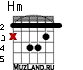 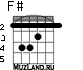 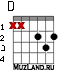 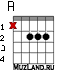 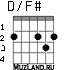 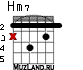 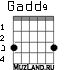 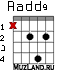 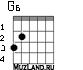 Это все     гр.ДДТG                              DПобледневшие листья окна  зарастают прозрачной водой.    Em                                C        D        У воды нет ни смерти, ни дна.  Я прощаюсь с тобой.          G                           DГорсть тепла после долгой зимы - донесем.                         Em Пять минут до утра - доживем.                     C      DНаше море вины поглощает время-дыраПрипев             G         D     Em    C      Это все, что останется после меня,         G           D        C    D    Это все, что возьму я с собой. G                                  D  Две мечты да печали стакан, мы с тобой допили до дна               Em                              			  C             DЯ не знаю зачем тебе дан правит мною дорога луна       G                                    DИ не плачь, если можешь – прости жизнь не сахар, а смерть нам не чай       Em                    C         DМне свою дорогу нести до свидания и прощай         G                         DС нами память сидит у стола, а в руке ее пламя свечи.      Em                     C                 DТы такой хорошей была, посмотри на меня, не молчи.       G                             DКрики чайки на белой стене окольцованной черной луной.     Em                         C                 DНарисуй что-нибудь на окне и шепни на прощанье рекой.Припев: x2         G          D     Em       C      Это все, что останется после меня,         G           D         C   D    Это все, что возьму я с собой.                     Вальс-бостон			А.Розенбаум         |Dm    Dm+7     |Dm7      Dm6   |Gm       |Gm+7 Gm7|На ковре из жёлтых листьев,  платьице простом 	|C7+3 	  |C7          |F7 A7| Из подаренного ветром крепдешина,|Dm  Dm+7  |Dm7 Dm6     |Gm9     |Gm7 |Танцевала в подворотне осень вальс-бостон.   |B7   	  |Em7          |Gm/A     A7 |A7+5 A7|Отлетал теплый день и хрипло пел саксофон  |Dm    Dm+7   |Dm7 Dm6  |Gm        |Gm+7 Gm7|И со всей округи люди приходили к нам,    |C7+3 	       |C7            |F7 A7|И со всех окрестных крыш слетались птицы, |Dm   Dm+7 |Dm7 Dm6    |Gm9   |Gm7 |  Танцовщице золотой захлопав крыльями...    |B7        |Em7          |Gm/A   A7 |A7+5 A7|Как давно, как давно  звучала музыка там.          |Dm      Dm+7          |Dm7      Dm6|       Как часто вижу я сон,   мой удивительный сон,   	      |Dm        Dm7             |A7+3 A7|  В котором осень нам танцует вальс-бостон. 	       |Gm     Gm+7            |Gm7      Gm|  Там листья падают вниз,  пластинки крутится диск:  		   |A7            A7+5           |Dm  A7|                    "Не уходи, побудь со мной, ты мой каприз". 		   |Dm     Dm+7         |Dm7        Dm6|        Как часто вижу я сон,  мой удивительный сон,                 |Em7          A7           |Dm  A7|                     В котором осень нам танцует вальс-бостон.  |Dm  Dm+7      |Dm7  Dm6   |Gm      |Gm+7 Gm7|Опьянев от наслажденья,  о годах забыв,      |C7+3 	    |C7              |F7 A7|Старый дом, давно влюблённый в свою юность, |Dm   Dm+7 |Dm7  Dm6  |Gm9 |Gm7 | Всеми стенами качался, окна отворив,     |B7   	       |Em7       |Gm/A   A7 |A7+5 A7| И всем тем, кто в нём жил он это чудо дарил.    |Dm  Dm+7   |Dm7   Dm6   |Gm       |Gm+7 Gm7| А когда затихли звуки в сумраке ночном -      |C7+3 	    |C7           |F7 A7| Всё имеет свой конец, своё начало, -|Dm  Dm+7       |Dm7   Dm6  |Gm9    |Gm7 |Загрустив, всплакнула осень маленьким дождём…        |B7   	   |Em7          |Gm/A     A7 |A7+5 A7|Ах, как жаль этот вальс, как хорошо было в нём.Перевал    Юрий ВизборAm 			    Dm
Просто нечего нам больше терять
E                        Am
Всё нам вспомнится на страшном суде
Am 			    Dm 
Эта ночь легла как тот перевал
 G               C
За которым исполненье надежд
Am               Dm              G
Видно прожитое прожито зря, не зря
                  С
Но не в этом понимаешь ли соль
Am              Dm                 Е
Слышишь, падают дожди октября, кап,кап 
                     AmВидишь, старый дом стоит средь лесовAm 			      Dm
А мы затопим в доме печь, в доме печь
E             AmИ гитару позовём со стены
Am 			    DmПросто нечего нам больше беречь
G                   CВедь за нами все мосты сожжены
Am                 Dm       GВсе мосты все перекрёстки дорог
                   СВсе прошёптанные тайны в ночи
Am                    Dm              ЕКаждый сделал всё что смог, всё что смог
                  AmА мы об этом помолчим, помолчимAm 			     Dm
И луна взойдёт оплывшей свечой
E                     AmСтавни скрипнут на ветру, на ветру
Am 			 DmАх как я тебя люблю горячо
G                CГоды это не сотрут, не сотрут
Am                Dm               GМы оставшихся друзей соберём, соберём созовем
			         СМы набьём картошкой старый рюкзак
Am                  Dm                 Люди спросят что за шум что за гам
Е				    Am   А мы ответим просто так, просто так

Ночная дорогаСл. Ю.Визбора, муз.В.Берковского, С.Никитина100|Dm     B    |Dm    B   |E7           |A7|Нет мудрее и прекрасней средства от тревог|Gm     Em7-5 |B  A7 |Dm |Em7-5 A7|Чем ночная песня шин.|Dm        B      |Dm     B       |C7   	    |F D7|      Длинной-длинной серой ниткой стоптанных дорог|Gm  Em7-5  |B   A7  |Dm |Em7-5 A7|Штопаем ранения души.           |Dm  Dm+7| Dm7   Dm6  |Gm   D7 | Gm  Em7-5|	   Не верь разлукам, старина, их круг             |A7 | Em7-5 A7|Dm |Em7 A7|          Лишь сон,     ей-богу.          |Dm Dm+7| Dm7  Dm6   |Gm   D7   |Gm  Em7-5|        Придут   другие времена, мой друг,           |A7|Em7 A7 |Dm   |F#dim|        Ты верь  в дорогу.        |Gm7   |C7               |F+7    |D7        |        Нет дороге окончанья, есть зато ее итог,         |Gm       |B7              A7  | Dm  | Em A7|        Дороги трудны, но хуже без дорог.        |Gm        |B7              A7  | Dm6 |        Дороги трудны, но хуже без дорог.|Dm      B    |Dm    B   |E7               |A7|Будто чья-то сигарета, стоп-сигнал в ночах -|Gm  Em7-5     |B    A7  |Dm |Em7-5 A7|Кто-то тоже держит путь.|Dm   B     |Dm     B      |C7   	         |F D7|      Незнакомец, незнакомка, здравствуй и прощай,|Gm    Em7-5    |B     A7    |Dm |Em7-5 A7|Можно только фарами мигнуть.|Dm    B     |Dm      B    |E7         |A7|То повиснет над мотором ранняя звезда,|Gm     Em7-5     |B    A7  |Dm |Em7-5 A7|То на стекла брызнет дождь.|Dm    B   |Dm   B    |C7   	     |F D7|      За спиною остаются два твоих следа,|Gm    Em7-5    |B        A7    |Dm |Em7-5 A7|Значит не бесследно ты живешь.           |Dm  Dm+7| Dm7   Dm6  |Gm   D7 | Gm  Em7-5|	   Не верь разлукам, старина, их круг             |A7 | Em7-5 A7|Dm |Em7 A7|          Лишь сон,     ей-богу.          |Dm Dm+7| Dm7  Dm6   |Gm   D7   |Gm  Em7-5|        Придут   другие времена, мой друг,           |A7|Em7 A7 |Dm   |F#dim|        Ты верь  в дорогу.        |Gm7   |C7               |F+7    |D7        |        Нет дороге окончанья, есть зато ее итог,         |Gm       |B7              A7  | Dm  | Em A7|        Дороги трудны, но хуже без дорог.        |Gm        |B7              A7  | Dm6 |        Дороги трудны, но хуже без дорог.|Dm       B    |Dm     B    |E7           A7|В два конца идет дорога, но себе не лги:|Gm      Em7-5     |B     A7   |Dm |Em7-5 A7|Нам в обратный путь нельзя.|Dm    B     |Dm       B    |C7   	      |F D7|      Слава богу, мой дружище, есть у нас враги,|Gm    Em7-5        |B       A7    |Dm |Em7-5 A7|Значит есть, наверно, и друзья.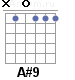 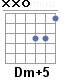 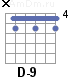 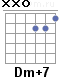 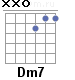 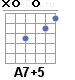 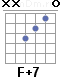 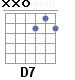 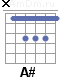 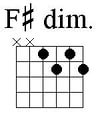 Мечта, Вера и Надежда    Солнечные барды     Em          | Am.         | D           |G
Верю я, настанет время, где встречаем мы рассветы
    | C          | F#7           |H7   |Em
Приходя на встречу солнцу по сверкающей росе.
    |Em         | Am         |D            | G 
И Творец нам улыбнётся, ветерком разгладит косы
     |C            |F#       |H7      |Em
Разыгравшейся с медведем говорливой детворе.

Em |Am |D      |G     |C  |F# |H7     |Em
Мечта, Вера и Надежда, любовь собирают нас.
Em  |Am |D                |G    |C|F#7 |H7             |Em 
Всё, что нам  для счастья надо: любовь, свет счастливых глаз| Em                  |Am.         | D      |G
Новый день - он чист и весел, полон он благоуханья,
| C                  | F#7          | H7      | EmЖизнью полон в каждом звуке, в каждом миге красотой.|Em             | Am          |D         |GСотворим с тобою вместе мир любви и пониманья,
 |C              | F#              | H7   | EmГде питает воздух жизнью, а родник живой водой.
Em |Am |D      |G     |C  |F# |H7     |Em
Мечта, Вера и Надежда, любовь собирают нас.
Em  |Am |D                |G    |C|F#7 |H7             |Em 
Всё, что нам  для счастья надо: любовь, свет счастливых глаз| Em               |Am.        |D        |GПусть всегда сияет солнце над зелёною планетой,       | C      | F#7        |H7        | Em
Пусть водою животворной над землёй идут дожди.|Em               | Am          |D      | G 
И опять мечтой творящей песни льются и куплеты| C                |  F#7           |H7    |Em
И растут в садах прекрасных очень вкусные плоды.
Em |Am |D      |G     |C  |F# |H7     |Em
Мечта, Вера и Надежда, любовь собирают нас.
Em  |Am |D                |G    |C|F#7 |H7             |Em 
Всё, что нам  для счастья надо: любовь, свет счастливых глаз«Разговор со звездой» муз, стихи А.ДольскогоDm | Gm | A| Dm A|

Dm                      Gm
Мне звезда упала на ладошку,
A                       Dm A
Я ее спросил: "Откуда ты?"
Dm                         Gm   Gm/Bb
"Дайте мне передохнуть немножко:
C                      F
Я с такой летела высоты..."
D7                    Gm  Gm/Bb
А потом добавила, сверкая,
C                         F  A
Словно колокольчик прозвенел:
Dm                     Gm
"Не смотрите, что невелика я,
A7                   Dm   |F  A7| Dm |F A7|
Я умею делать много делDm                       Gm
Вам необходимо только вспомнить,
E                             A7
Что для вас важней всего на свете.
D7                Gm
Я могу желание исполнить,
A7                       Dm
Путь неблизкий завершая этим."
Dm                     Gm
Знаю я, что мне необходимо,
A                         Dm AМне не нужно долго вспоминать,
Dm                      Gm   Gm/BbЯ хочу любить и быть любимым,
C                      Fхочу, чтоб не болела мать,
 D7                        Gm  Gm/Bb
Чтоб на нашей горестной планете
C                         F  AТолько звезды падали с небес,
Dm                     GmБыли все доверчивы, как дети
A7                       Dm |F  A7| Dm |F A7|
И любили дождь, цветы и лес.
            Dm                            Gm     Чтоб траву, как встарь косой косили,
      E                      A7     Каждый день летали до луны,        D7                      Gm
     Чтобы женщин на руках носили,        A7                   Dm   
     Не было болезней и войны
Dm                     GmЧтобы дружба не была обузой,A                           Dm A
Чтобы верность в тягость не была,Dm                           Gm   Gm/Bb
Чтобы старость не тяжелым грузом,C                      F
Мудростью бы на сердце легла,
 D7                        Gm  Gm/Bb
Чтобы у костра, пропахнув дымом,C                  F  A
Эту песню тихо напевать,Dm                   Gm
А еще хочу я быть любимым,A7                      Dm |F  A7| Dm |F A7|
И хочу, чтоб не болела мать.
       Dm                    Gm
     Говорил я долго, но напрасно,
      E                       A7     Долго, слишком долго говорил.        D7                      Gm
     Не ответив мне, звезда погасла,        A7                 Dm
     Было у нее немного сил.Шепот ветра не дает уснутьвст. Am Dm E 2рAm                    Dm   EШепот ветра не дает уснуть. Am                           C     A7За окошком дождик льет, как из ведра. Dm            G7       C                       Am Я прощаюсь с вами, я опять иду в свой дальний путь. Dm         E        Am  A7 Извините, мне уже пора. Am                     Dm   EЗвездочка моя, свети, свети, Am                          C     A7Что бы ни случилось - ты должна светить. Dm               G          C         Am Не беда, коль в лужу наступлю ногой я на пути, Dm                E            Am A7 Мне бы сердцем в грязь не наступить. Нm                             Em   F#Я, как в зеркала, смотрюсь в других, Hm                          D      H7В тех друзей, с которыми судьба свела. Em            A             D         Hm Может, я и впрямь такой, каким я отражаюсь в них, Em            F#         Hm H7 Может, просто кривы зеркала. Нm                          Em   F#За окошком ночь черна, как смоль. Hm                            D     H7Пусть мне говорят, что дальше нет пути. Em       A            D                 Hm  Я благодарю вас за тепло, за свет, за хлеб, за соль. Em        F#          Hm H7 Извините, мне пора идти.Em       A            D                 Hm Я благодарю вас за тепло, за свет, за хлеб, за соль. Em         F#        Hm  Извините, мне пора идти.Em           A        D                Hm Я прощаюсь с вами, я опять иду в свой дальний путь.Em        F#       Hm  Извините, мне уже пора.ПрощальнаяСлова и  музыка  М. БесчальникAm 						 E7Все расстоянья когда-нибудь в круг замыкаются,                                                                            E7						AmВсе из разлук обязательно встречей кончаются.           Dm             GДолжны, проплыв вокруг Земли,               C         AmВернуться в гавань корабли.       Dm             E         Am  (A7)Все поезда в свои вернуться города.Am 						         E7Шумный вокзал то встречает друзей, то прощается- E7					       AmМы расстаемся и снова назад возвращаемся.	      Dm           		 GЧтоб снова встать с друзьями в круг,	    C                AmИ снова знать, что рядом друг,	   Dm                E         Am  (A7)И песни петь, чтоб больше не было разлук.Нm 						       F#7	Все расстоянья когда-нибудь в круг замыкаются,                                                                            F#7						      HmВсе из разлук обязательно встречей кончаются.	   Em            AИ через год, и через пять	      D          HmМы с вами встретимся опять.            Em          F#7        Hm  Ничто не в силах нашей дружбе помешать.Как здорово							Олег МитяевAm		      Dm	        E	    AmИзгиб гитары желтой ты обнимаешь нежно,	            Dm      G     	 CСтруна осколком эха пронзит тугую высь.   A7            Dm        G    	       CКачнется купол неба - большой и звездно-снежный        Dm        Am	            E		 AmКак здорово, что все мы здесь сегодня собрались!Am		        Dm	   E		             AmКак отблеск от заката костер меж сосен пляшет,                  Dm       G        CО чем грустишь бродяга, а ну-ка улыбнись!   A7              Dm    G    	    CИ кто-то очень близкий тебе сегодня скажет      Dm          Am		        E	    AmКак здорово, что все мы здесь сегодня собрались! Am	                Dm	    E		   AmИ все же с болью в горле мы тех сегодня вспомним		       Dm         G         CЧьи имена, как память, на сердце запеклись.A7             Dm           G    	      CМечтами их и песнями мы  каждый вздох наполним       Dm	        Am		   E		  AmКак здорово, что все мы здесь сегодня собралисьНебушко Солнечные бардыDm     Dm    Gm        A  В небе синем облачко плывет  Dm     Dm  Gm      A Птица небу песенку поет D7  D7     Gm Gm О любви, о любви C    C       F A И о радости дней.Gm      DmАх ты, небушко,Gm      Dm   Ах ты, синее,   A         DmКакое ты красивое! 2р.   Dm     Dm    Gm        A В поле травка тихо шелестит,   Dm     Dm    Gm        A Солнце травке нежно говорит:   D7          Gm   C         |F A| /’Ах ты, травушка, раскрасавица, Gm      Dm   Gm    Dm   Ты пригожая и хорошая,   A         Dm   Ты расти, расти’/ 2р.    Em     Em    Am        H За горой волна, волна шумит,  Em     Em    Am        H По волне кораблик мой бежит.  E7           Am   D          |G H| Да вдоль бережка, вдоль неровного. Am      Em        Am      Em   /Ай ты, морюшко, Ай ты, сильное,   H               Em   Ты неси меня к любимому/ 2р.